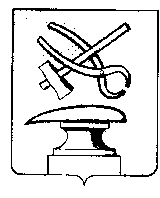 АДМИНИСТРАЦИЯ ГОРОДА КУЗНЕЦКА ПЕНЗЕНСКОЙ ОБЛАСТИПОСТАНОВЛЕНИЕОт   19.10.2023  г  № 1857г. КузнецкО принятии решения о формировании фонда капитального ремонта в многоквартирных домах по адресам: ул. Радищева, д. 36, ул. Сызранская, д. 150, на счете регионального оператораВ соответствии с частью 7 статьи 189 Жилищного кодекса Российской Федерации, руководствуясь ст. 28 Устава города Кузнецка Пензенской области,АДМИНИСТРАЦИЯ ГОРОДА КУЗНЕЦКА ПОСТАНОВЛЯЕТ:1. Принять решение о формировании фонда капитального ремонта общего имущества собственников помещений в многоквартирных домах, расположенных на территории муниципального образования город Кузнецк по адресам: ул. Радищева, д. 36, ул. Сызранская, д. 150, включенных в Региональную программу капитального ремонта общего имущества в многоквартирных домах, расположенных на территории Пензенской области, утвержденную Постановлением Правительства Пензенской области от 19.02.2014 N 95-пП, на счете некоммерческой организации «Региональный фонд капитального ремонта многоквартирных домов Пензенской области», собственники помещений в которых не выбрали и (или) не реализовали способ формирования фонда капитального ремонта.2. Отделу городского хозяйства администрации города Кузнецка в течение пяти дней с момента издания настоящего постановления обеспечить направление копии настоящего постановления некоммерческой организации «Региональный фонд капитального ремонта многоквартирных домов Пензенской области», а также направление выписки из настоящего постановления собственникам помещений в многоквартирных домах по адресам: ул. Радищева, д. 36, ул. Сызранская, д. 150.3. Настоящее постановление подлежит официальному опубликованию и вступает в силу на следующий день после официального опубликования. 4. Опубликовать настоящее постановление в издании «Вестник администрации города Кузнецка» и разместить на официальном сайте администрации города Кузнецка в информационно-телекоммуникационной сети «Интернет».5. Контроль за исполнением настоящего постановления возложить на и.о заместителя главы администрации города Кузнецка Николаева А.Н.Глава города Кузнецка                                                               С.А. Златогорский